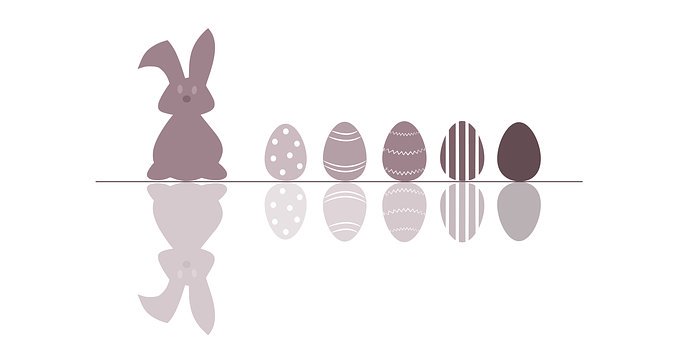 Załącznik nr 1 do Regulaminu Konkursu                                                                                                                                                               na „Ekologiczne ozdoby Wielkanocne”Formularz zgłoszeniowyW Konkursie na „Ekologiczne ozdoby Wielkanocne”  dla  (KGW, Stowarzyszeń, Akademii Seniora)…………………………………………………………………………………………………………… Adres: ( nazwa KGW, Stowarzyszenia, Akademii Seniora)……………………………………………………………………………………………………………Osoba reprezentująca                                                                                   tel. kontaktowyZAPOZNANO SIĘ Z REGULAMINEM POWIATOWEGO KONKURSU PN: „EKOLOGICZNE OZDOBY WIELKANOCNE”………………………………….                                                         ……………………………. Miejscowość, dnia                                                                                     Podpis osoby                                                                                                               reprezentującej uczestnika……………………………………………………………………………….Potwierdzenie złożenia zgłoszenia: (data, podpis przyjmującego)